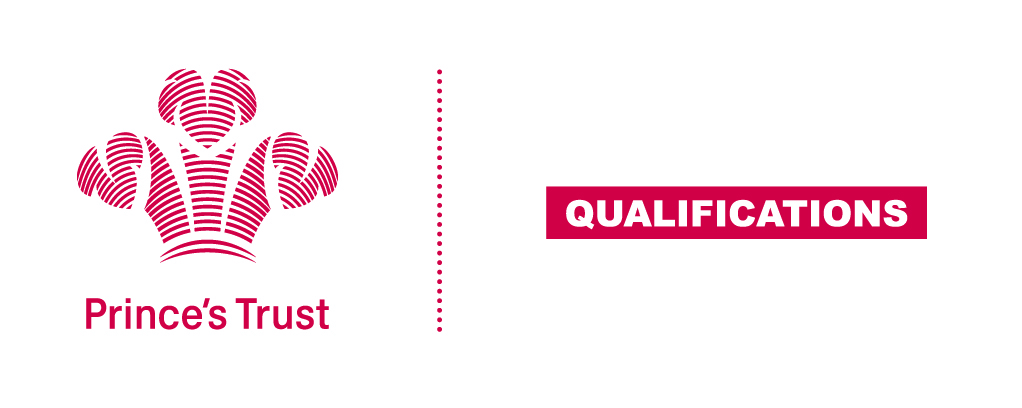 Tracking sheet – Customer Service					The aim of this unit is to develop learners’ understanding of the benefits of good customer service and how an organisation can provide effective levels of customer service through their procedures and good practice standards.  Learners are required to each interact with customers and demonstrate good customer service standards in a real situation.SCQF Level 3Learner name						Centre nameTo do this you mustPage numberAssessment dateUnderstand features of good customer serviceUnderstand features of good customer serviceUnderstand features of good customer service Give an example of good customer service Give an example of poor customer service Identify why customer service is importantUnderstand customer needs and how own organisation tries to meet themUnderstand customer needs and how own organisation tries to meet themUnderstand customer needs and how own organisation tries to meet them2.1 Identify what products or services own organisation provides to customer2.2 Identify how own organisation provides products or services in ways that meet customer needsUnderstand own organisation’s customer service procedures and good practice standardsUnderstand own organisation’s customer service procedures and good practice standardsUnderstand own organisation’s customer service procedures and good practice standards3.1 Identify ways to interact with customers in your organisationBe able to provide good customer serviceBe able to provide good customer serviceBe able to provide good customer service4.1 Give examples of how you gave good customer service in own organisationBe able to review customer service in own organisationBe able to review customer service in own organisationBe able to review customer service in own organisation5.1 Identify ways to improve customer service in own organisationAssessor feedbackAssessor feedbackAssessor feedbackDeclaration I confirm that the details above are correct, that the evidence submitted is the learner’s own work and that the learner meets all the requirements for the unit:Declaration I confirm that the details above are correct, that the evidence submitted is the learner’s own work and that the learner meets all the requirements for the unit:Declaration I confirm that the details above are correct, that the evidence submitted is the learner’s own work and that the learner meets all the requirements for the unit:Learner Name                                                    Assessor Name                     Learner Signature                                              Assessor SignatureDate                                                                    Date                                             Learner Name                                                    Assessor Name                     Learner Signature                                              Assessor SignatureDate                                                                    Date                                             Learner Name                                                    Assessor Name                     Learner Signature                                              Assessor SignatureDate                                                                    Date                                             